　目的と内容　留意点【指導面】・「生物の体内環境が保たれていることを理解すること」がこの単元の目標である。腎臓のはたらきによって体液中の塩類などの濃度が保たれることを理解させることを意識して指導する。・腎臓の構造を観察し，血管と尿生成のしくみとの関係を理解することがねらいであるので，少なくとも１校時目の手順⑤，手順⑥と２校時目の内容は生徒に実習させたい。被膜を取り除いておく，腎動脈を爪楊枝などで示しておく，外観などのスケッチを省く，注入を演示にして注入済みの腎臓片を前もってつくっておくなどの工夫で時間短縮が可能である。過程は探究する能力と態度を育てるために大切であるが，達成感をもたせるため腎臓や糸球体の観察の時間を十分に確保する。・液体をきれいにするという共通点がある浄水装置と腎臓の違いや，もしも，腎臓を悪くしたり失ったりした場合どうなるかなどを考えさせ，腎臓の巧妙さや大切さを意識させるなど，事前指導を工夫し，生徒自身が疑問をもち主体的に実験に取り組むように指導する。・教科書では腎臓内部の肉眼で見ることができる構造について，あまり記載がないが，実物をみた時に特徴的な構造（p.166参照）について指導する。・「腎門にある管をどう見分けるか」「皮質，髄質，腎うの様子やその境目はどうなっているか」「尿はどうやって集められるか」「黒い粒々やそのまわりは顕微鏡で見るとどうなっているか」「尿はどうやってつくられるか」など，観察でどこに注目すべきか生徒が意識するように指導する。・「腎門の管を見付けているか，腎動脈を的確に判断しているか」「墨汁の注入を手際よく丁寧に行っているか。」「腎臓を上手に２つに分けているか」「適切なプレパラートを作成しているか」「顕微鏡の操作を手際よく行っているか」などの腎臓の観察にかかわる操作ができているか，スケッチはスケッチの仕方に従って描いているか，プリントやレポートなどに過程や結果の記録，整理をしているかなどを机間巡視して適宜指導する。【安全面】・感染症予防のため，ゴム手袋をして作業を行う。・消毒液を準備し，直接触れた場合や作業後に使用する。・解剖ばさみやメス，カミソリで手を傷付けないように注意する。解剖ばさみは刃先に丸みがある方を腎臓側にして切る。【その他】・見た目や臭いのために，嫌悪感や抵抗感をもつ生徒もでるが，あまり騒がず，腎臓のはたらきの大切さや構造の複雑さと巧妙さなどに触れながら進めていくと，大抵の生徒は自然と実習に参加する。・気持ち悪くなった生徒，どうしても出来ない生徒は，申し出るように配慮する。・墨汁などが飛び散ることがあるので，実験衣やエプロンを用意させる。・可能な限り，班の人数を減らして一人一人の生徒が実験に取り組めるようにする。　◎準備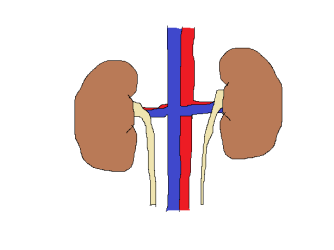 　☆教材の入手方法　・ブタの腎臓の入手方法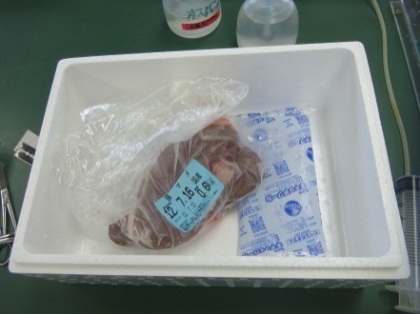 　①食肉店から購入する。　　腎臓100円程度/個　②㈱岩手畜産流通センター商品三課から購入する。　（電話 019-XXX-XXXX　FAX 019- XXX-XXXX）　　100円程度/kg（平成24年現在）　　腎臓１個（150～300ｇ）当たり15～30円相当　　最低でも３日前までに㈱岩手畜産流通センター商品三課に電話し，申し込み者名，FAX番号，納期，必要数を伝え，入手可能か確認する。加えて，血管が残っているものが欲しいことを伝える（しかし，食肉用に解体しているので希望通りにならないこともある）。　　確認後，「検体採取申込書」（次ページ参考）がFAXで送られてくるので，必要事項を記入し，血管が残っているものが欲しいこと，受け取り方法，受け取り日時，代金の支払い方法を余白に書き加え，FAXで送信する。　※その日の解体数，注文数によって，入手できない場合もあるので，注文前に必ず，電話で確認する必要がある。平日の午後に直接受け取りに行く方法で注文すると，その日に解体された新鮮な腎臓が入手できる可能性が高い。また，火曜日から金曜日の昼受け取りであれば，前日に解体された腎臓を宅配便（冷蔵）で受け取ることが可能である。　　冷凍してあっても解凍を上手に行えば普通に使える。早めに取りよせて学校で冷凍保存してもいい。　準備☆生徒用□解剖ばさみ　　　　　　　	１つ□メス　　　　　　　　　　	１つ□ゴム手袋　　　　　　　　	１組□爪楊枝　　　　　　　　	５本程度□注射器（10mL程度）　　　	１つ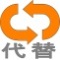 □ゴム管（15cm程度）　　　	１本□先を細くしたガラス管　　	１本　　　　　　　　　　	・ガスバーナー　	・ガラス管切り□クリップ　　　　　　　　	１つ□ピンセット　　　　　　　	１つ□バット　　　　　　　　　	１つ□ブタの腎臓　　　　　　　	１つ　　　　　　　　　	・解剖ばさみ　　	・冷蔵庫□墨汁　　　　　　　　　　	２mL　　　　　　　　	・50mLビーカー★教員用□生理食塩水　　　　　　　	１L程度　　　　　　　　	・水		・塩化ナトリウム□消毒液（0.05%オスバン，70％エタノールなど）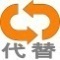 □消毒液入りバット□回収用容器□生ゴミ袋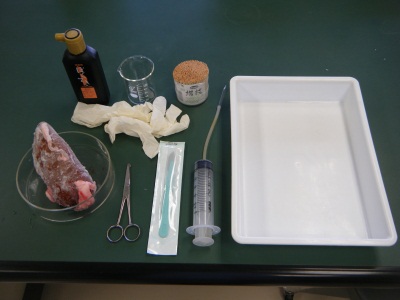 ☆生徒用□光学顕微鏡　　　　　　　　	１台□スライドガラス　　　　　　	１組□カバーガラス　　　　　　　	１組□先尖ピンセット　　　　　　	１つ□柄付き針　　　　　　　　　	１つ□光源装置　　　　　　　　　	１台□両刃カミソリ　　　　　　　	１つ□ゴム手袋　　　　　　　　　	１組□冷凍腎臓片　　　　　　　　	１つ　　　　　　　　　　	・解剖ばさみ　　	・ビニール袋　　　　　　　　　　　　　　　　　　　　　　　　　　　	・冷凍庫　　	・９cmペトリ皿★教員用□消毒液（0.05%オスバン，70％エタノールなど）□回収用容器□生ゴミ袋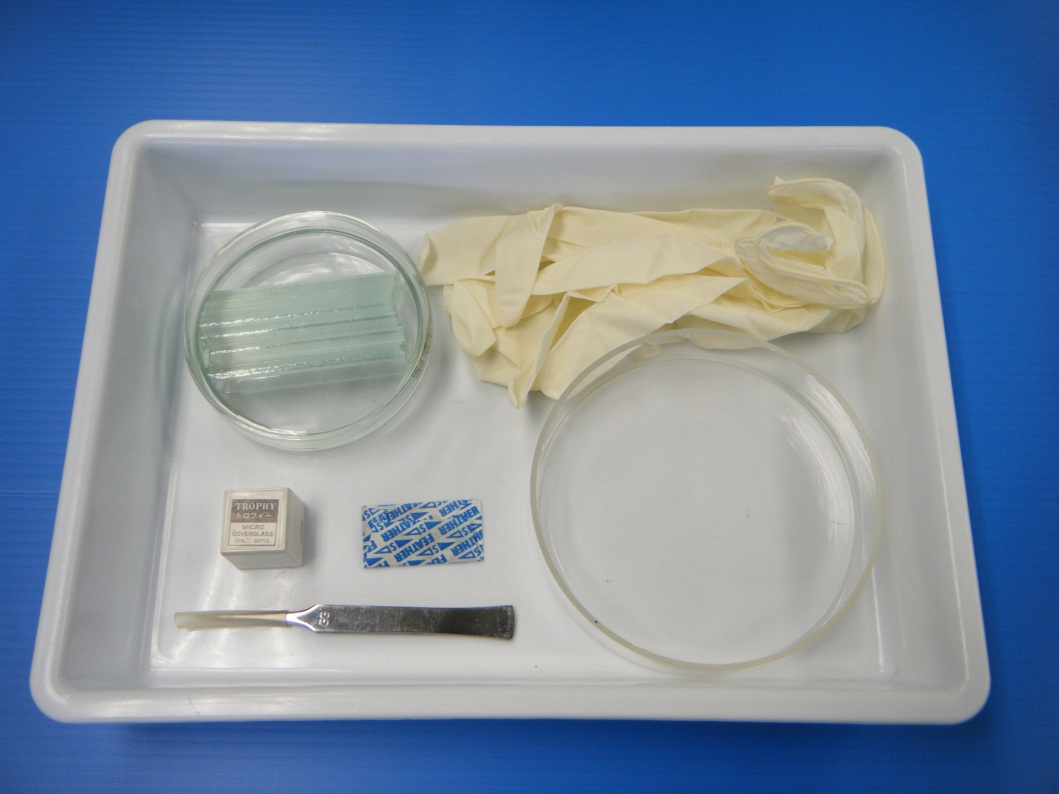 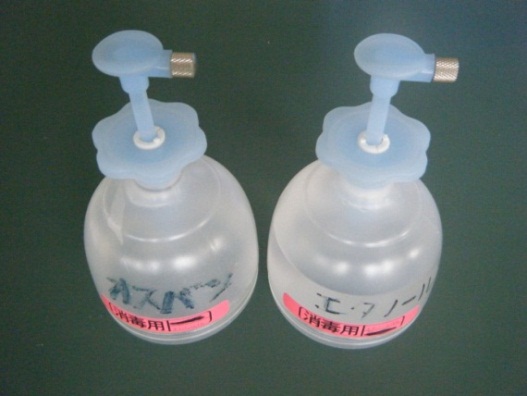 ①～３日前　　ブタの腎臓の発注をする。　　岩手県では㈱岩手畜産流通センターがブタの解体を行っており，商品三課が担当である。　　　血管が短い場合注入が困難になるので，血管が長いものが欲しいことを伝えるとともに予備を多めに発注する必要がある。　　　→状態１の原因１（p.170）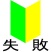 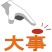 ②前日まで　　実験衣持参の連絡，墨汁の用意をする。届いた腎臓の選別をする。注入用のガラス管を作成する。生理食塩水をつくる。　　届いた腎臓は血管，輸尿管を確認し短いものを除く。短いものが多く生徒には困難な場合は，事前に腎動脈の位置に爪楊枝などを差しておく必要がある。逆に，血管，輸尿管が長すぎる場合は，生徒が血管を扱える程度残して解剖ばさみで取り除いておく。輸尿管の中に尿が残っていることがあるため注意する。　　注入用のガラス管は，ビニール管の内径に適当なもので作成する。作成方法は，次ページの「☆ガラス管からパスツールピペットや毛細管針を作成する方法」に従って作成するとよい。毛細管にする必要はないため，ガラス管を引く際は少し間をおいてから引くようにする。　　漏れ出した墨汁で観察しにくい場合があるため，洗浄用に生理食塩水をつくる。生理食塩水の濃度は0.9％であるため，塩化ナトリウム９ｇに水991ｇの割合で溶かす。③１校時目当日　　墨汁を分配する。器具・教材・薬品を分配してセットを用意する。④１校時目終了後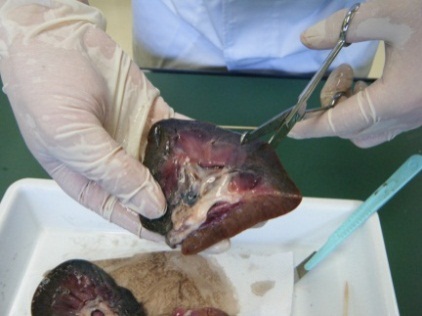 　　回収した腎臓のうち，腎臓の皮質が黒ずんだものを選び，皮質と髄質を含んだ部分を３cm角程度の大きさに小分けし，ビニール袋に入れ冷凍庫で完全に凍らせる。残りの腎臓は，各自治体の処理方法に従って破棄する。　　凍結させる目的は２つある。１つは，腐敗させないため，もう１つは，血管観察用の切片をつくる際，凍結していた方が薄い切片を簡単につくりやすいためである。薄片作成には少量で十分である。⑤２校時目当日　　器具・薬品を分配してセットを用意する。腎臓片セットに入れない。　　冷凍した腎臓片は，実際に操作をする直前に冷凍庫から出し配付するようにする。☆ガラス管からパスツールピペットや毛細管針を作成する方法①ガスバーナーでガラス管の引き延ばしたいところをまんべんなく熱する。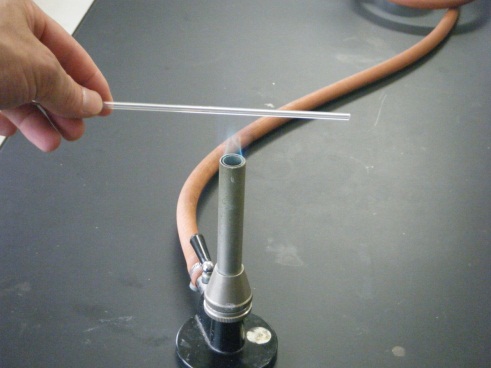 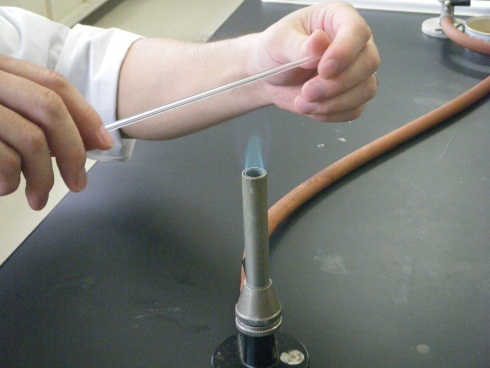 ②ガラス管を回しながら熱し，柔らかくなるのを待つ。③１本の管としての手応えがなくなったら，火から出して同じ力で外側に引き延ばす。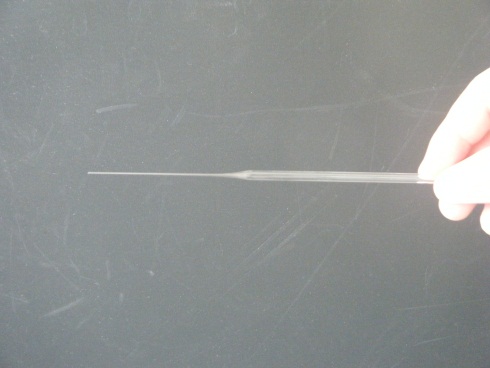 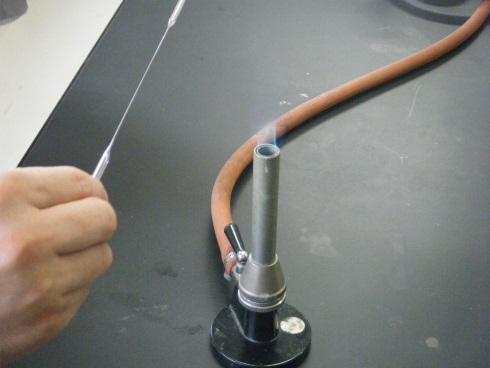 ④冷えたら，引き延ばした部分を適当な長さで折る。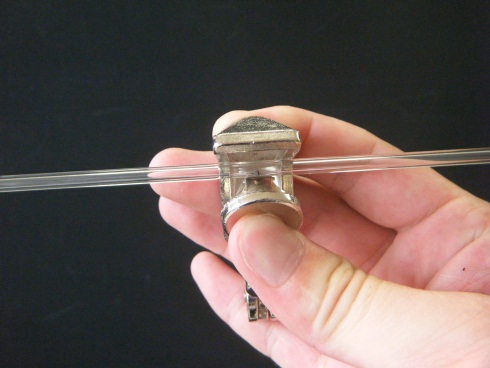 ⑤ガラス管部分は，適当な長さにガラス管切（ヤスリで代用可能）で傷を付けて折る。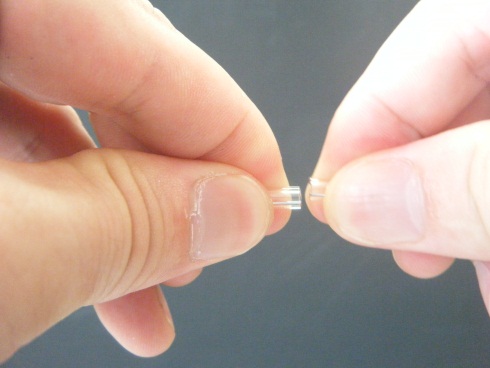 　◎観察，実験　手順　　時間のめど（およそ80分）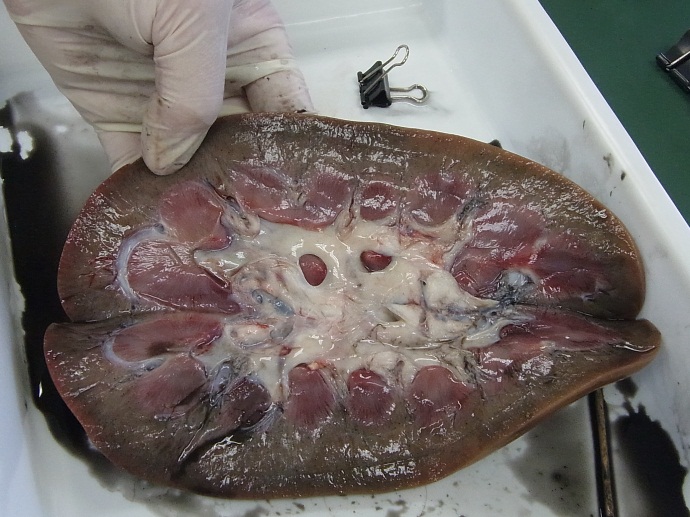 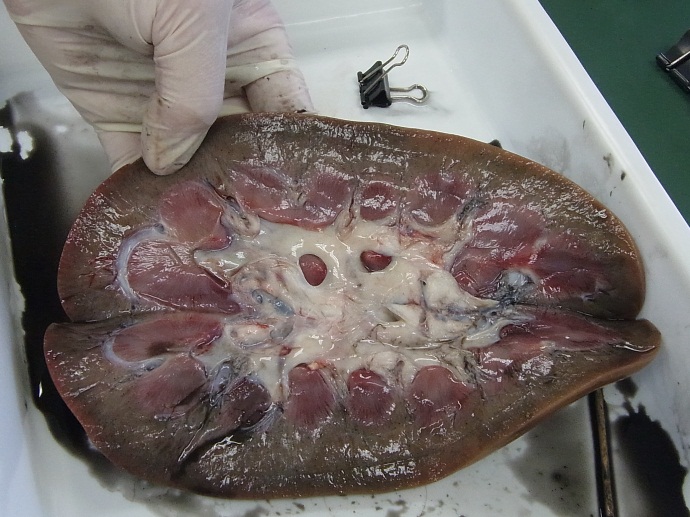 　※詳しい手順は付録「１４　腎臓の観察.pptx」を参照１校時目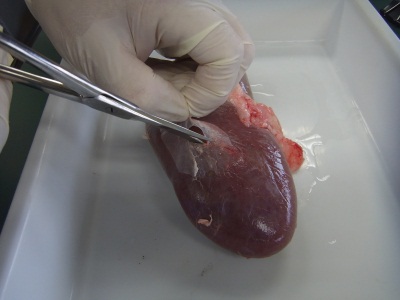 ①　被膜の除去（２分）　　腎臓の被膜を指でつまみ，解剖バサミで切れ込みを入れる。被膜をはぐと腎門（中央内側のくぼんだ部分）付近で繋がっているので，余分な脂肪と共に取り去る。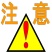 ②　外形の観察，スケッチ（10分）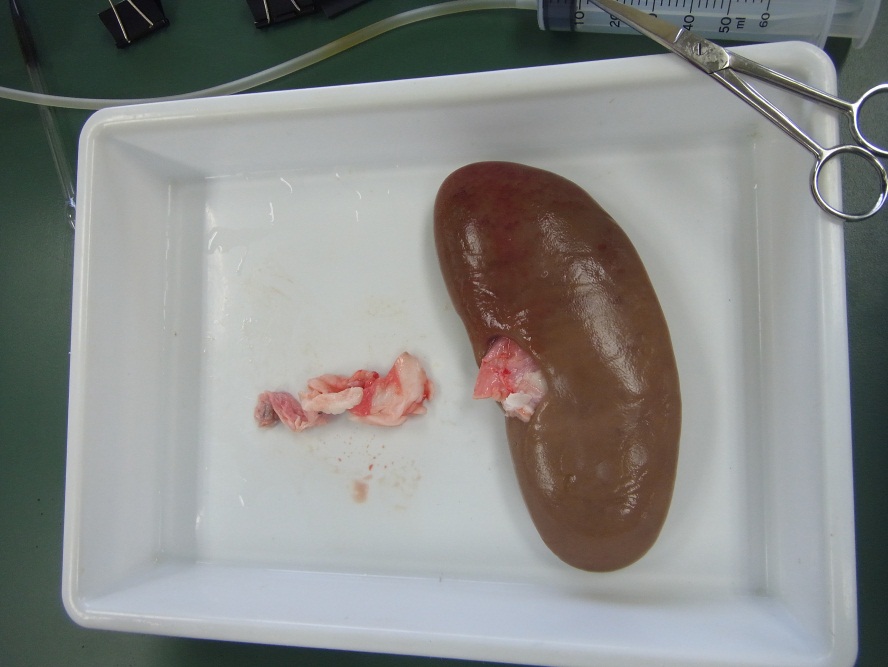 　　腎臓の大きさを測り，外形を観察し，スケッチする。③　血管，輸尿管の確認（３分）　　腎門の管を探し，爪楊枝で目印を付ける。管を見比べ，腎動脈を見きわめる。輸尿管の奥は腎うとなるため広がりがあるが，血管の奥は逆に細くなる。腎静脈に比べ，腎動脈は血管壁が厚い。　　　→状態１（p.170）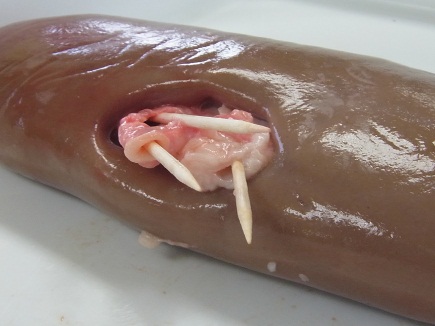 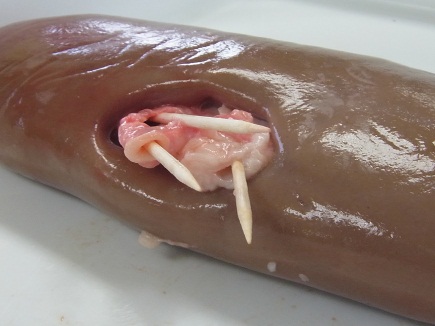 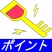 ④　墨汁の注入（５分）　　注射器とガラス管をゴム管でつなぐ。墨汁を水で１０倍程度に薄め，それを注射器に入れ腎動脈に差し込む。腎動脈の目印の爪楊枝をはずし，接続部をクリップでとめるか指で押さえる。墨汁が漏れないように，ゆっくりと注入する。腎臓の表面が黒ずんできたら，注入をやめる。　　　別法①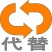 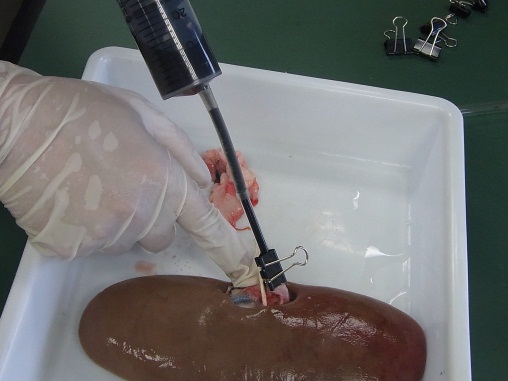 ⑤　腎臓の切開（５分）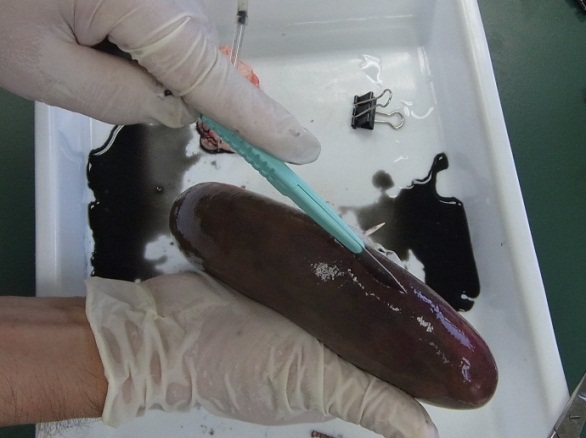 　　腎門と反対側の縁に沿って切れ込みを入れる。腎うで繋がった状態まで切り開く。腎うと輸尿管の繋がりを確認する。⑥　断面の観察・スケッチ（15分）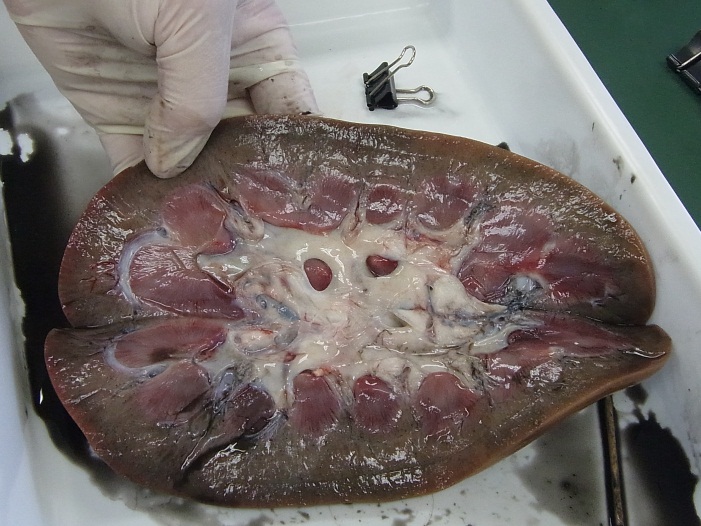 　　皮質，髄質，腎うの違いに注意して観察し，スケッチする。それぞれの境界や黒い点にも注目する。２校時目①　皮質の薄片作成（10分）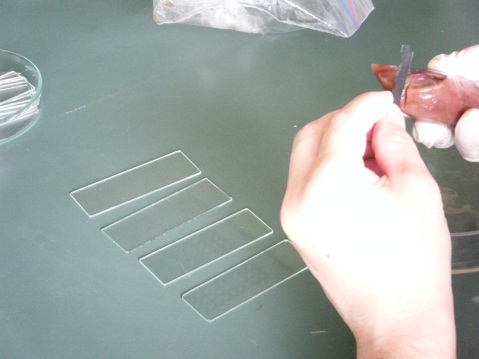 　　一部を大きく切り取り，凍結している面を出す。そこから髄質側に向かって組織を薄く切る。薄片にそのままカバーガラスを載せてプレパラートをつくる。　　　別法②　　補助資料スライド32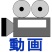 　　動画ファイル「皮質の薄片作成」に動画あり②　糸球体の観察・スケッチ（30分）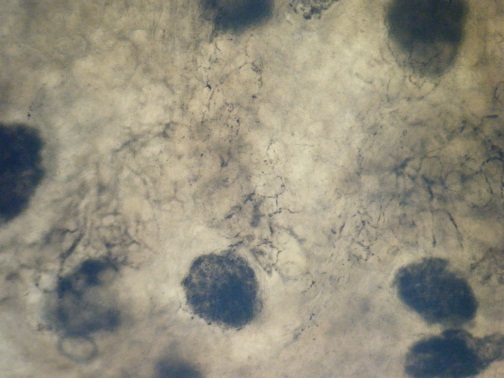 　　顕微鏡で黒い点付近がよくわかるものを探して観察し，スケッチする。　失敗例●状態１　血管を探せない　原因１　材料の血管が短く切られている　　購入の申し込みをする際に，血管が残っているものが欲しいことを伝える。ブタの腎臓は食肉用なので，解体業者は血管の長さを考えながら解体していない。希望通りにならないこともあるが，血管が探しやすいものを分けてくれる。　　また，予備の腎臓を多めに頼み，できる限り血管の短いものを材料として使わないようにする。　原因２　腎動脈や腎静脈を見付けられない　　輸尿管は見付けやすいが，腎動脈や腎静脈は見付けにくい。輸尿管付近の膜をピンセットで持ち上げて，太さがほぼ一様な管があれば血管である。腎動脈は血管壁が厚くしっかりとしているが，腎静脈は血管壁が薄いため閉じていくことが多く管として判断するのが難しい。　　腎静脈が見つからなくても操作を進めることができるので，墨汁の注入に必要な腎動脈を見付けることを最優先し，この操作に作業時間を取られないようにする。生徒の技量によっては，事前に腎動脈に爪楊枝を差し込み，後の操作に支障がないように配慮する必要がある。●状態２　腎臓の表面がうまく墨汁で染まらない　原因１　墨汁が古い　　墨汁は新しいものを使うこと。古い墨汁は墨の粒子が結合していることが多く，薄めても毛細血管に届く前に目詰まりを起こしやすい。　原因２　墨汁が濃すぎる，薄すぎる　　墨汁が濃すぎると，墨の粒子が目詰まりを起こし糸球体がうまく黒くならない。また，薄すぎても墨の粒子が足らず，糸球体がうまく黒くならない。墨汁の製品によって濃度は異なるが，５～10倍に薄めると適した濃度になる。　原因３　腎動脈ではないところに墨汁を入れている　　はじめから墨汁があふれる場合，管に墨汁が入っていない可能性が高い。　　腎静脈に間違って注入した場合，逆流を防ぐ弁が静脈にあるために抵抗が強く，腎臓表面も黒く染まらない。また，輸尿管に間違って注入した場合，抵抗があまりなく墨汁が入るが，腎臓表面も黒く染まらない。10mL程度しか腎動脈には入らないので，墨汁を10mL入れても腎臓表見が黒くならない場合は，腎動脈を再度探し，墨汁を注入し直す。　原因４　注入しているところに隙間がある　　腎臓内部で腎動脈は分岐し細くなるために，墨汁を注入する際抵抗が強くなる。注射器と腎動脈がしっかりとつながっていないと墨汁が漏れ出てしまう。グリップでしっかりと止めるか，ゴム手袋をした手で注入部をしっかりと押さえる。　原因５　腎動脈が途中で切断されている　　検査で腎臓に傷があり，そこで腎動脈が切断されているため，糸球体まで墨汁が届かない。傷のところから墨汁を入れるか，別の腎動脈を探して墨汁を入れなおす。●状態３　黒く染まった糸球体が観察できない　原因１　切片が厚すぎる　　切片が厚すぎると，光が透過せず組織が観察しにくい。複数のプレパラートを作成し，切片の薄いものを観察する。凍結した面を切る，切片作成装置を使うなど切片の薄いものを得る工夫をする。　原因２　組織を切る方向が間違っている　　切片をつくる面は，皮質から髄質に向かった皮質の縦断面である。方向が間違っていると，薄い切片でもうまく見えないことがある。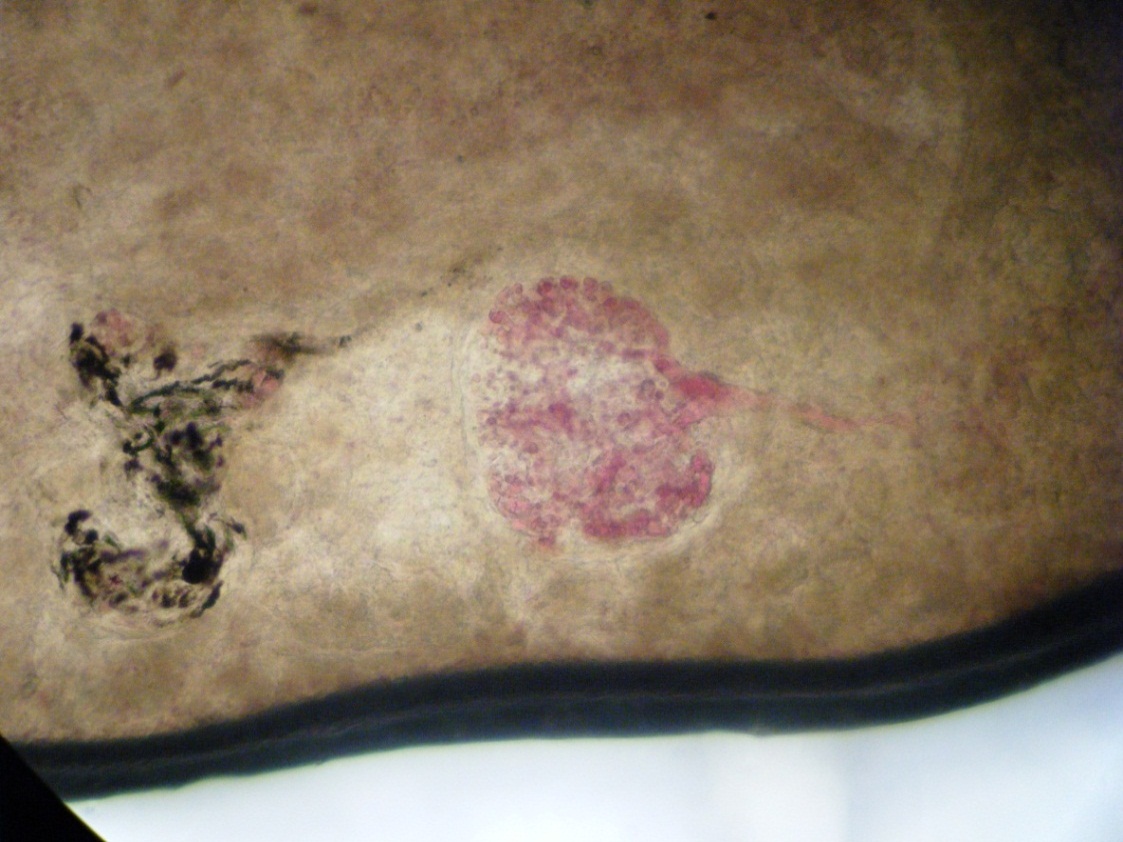 　原因３　墨汁が入っていない領域を観察している　　肉眼で黒い粒々が観察できるプレパラートを観察する。腎動脈は腎臓内部で分岐するため，墨汁が入らない部位が出ることがある。墨汁が入っていない糸球体は赤血球によって赤く見えることがある。　原因４　顕微鏡の操作が未熟である　　観察に適したプレパラートは作成できているが，顕微鏡操作が未熟なために観察ができていない。基本的な操作を確認した上で観察する。　別法　別法①・墨汁を注射器で注入するもの　　多くの教科書では注射針（安全のため針先をベンチで切断したもの）を注射器につないだものが示されている。先を細くしたガラス管にゴム管をつないだ注射器は，腎動脈に密着しやすく注入もしやすい。別法②・腎臓の薄片作成を変えたもの　※２時間連続で観察する場合やスケッチなどを省いて１時間で糸球体まで観察する場合は，凍結させる方法以外で切片を作成する必要がある。この場合，次のように切片作成装置をつくると比較的薄い切片を得ることができる。　　生の腎臓から切片をつくる場合，柔らかく弾力があり薄片をつくりにくい。カミソリとカミソリの間にプラ板（下敷きなど）や厚紙を切ったものをはさんで，２枚歯の切片作成装置を作成すると薄片がつくりやすい。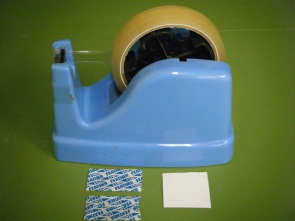 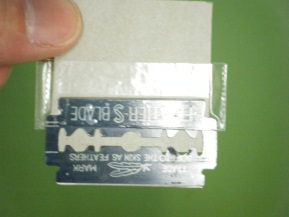 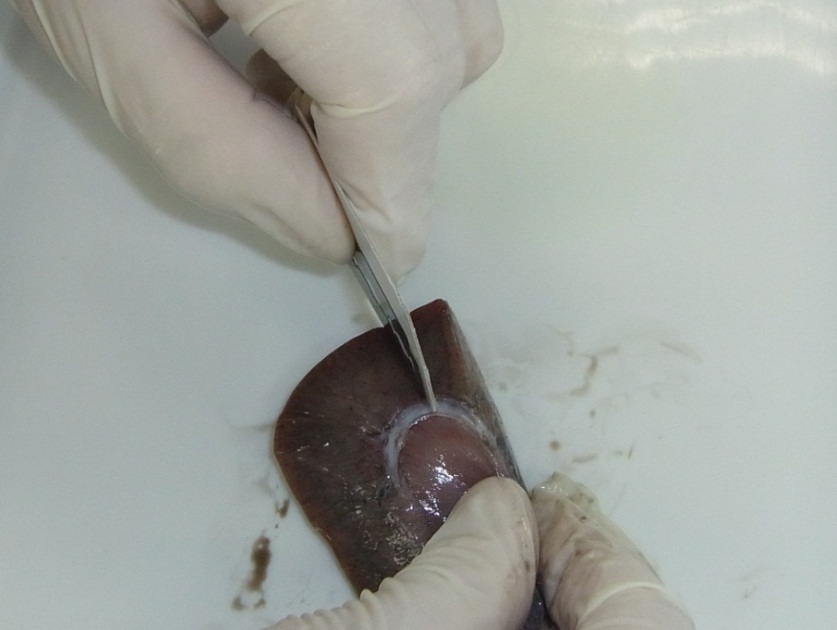 発展　　皮質部分の一部を解剖ばさみで細かく刻んだ上で，金網を使って越す。目の粗さを細かくして，ろ過していくと，多量の糸球体を分離することができる。切り取った量と，皮質全体の量の関係から，全体の糸球体の推定もできる。　器具の取り扱い・注射筒と注射針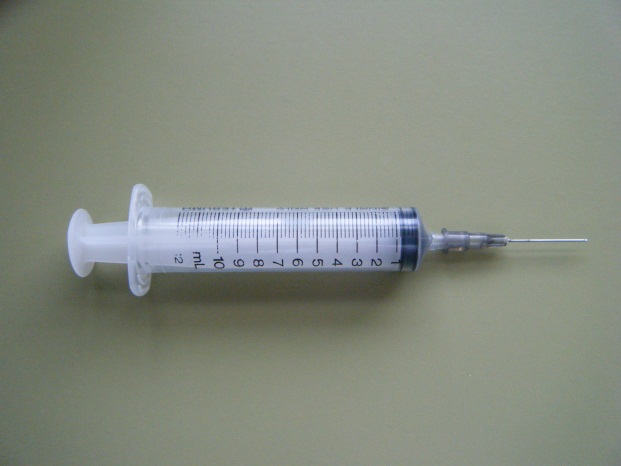 　　注射筒は注射する際に使用するガラス製やプラスチック製の容器。プラスチック製のディスポーザブル注射器は１mL～100mLの様々な容量のものがあり，安価である。（NaRiKa　１mLのもの45円～100mLのもの500円）　　注射する際に使用する針。すべての注射筒に使用できるが，腎臓への墨汁の注入に使用する場合は，針の先端をペンチで切断して刺さらないようにして使用する。・解剖ばさみ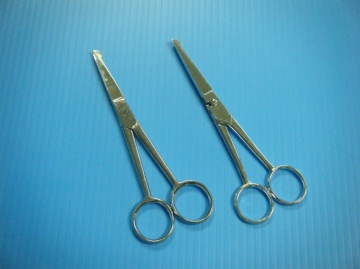 　　生物実験で，生物の組織を切るための器具。留め金が固定されているタイプと分離するタイプがある。普通のハサミと同様に使うが，生物の組織を切るため，洗浄後に水気をしっかりと取らないとサビの原因となる。分離するタイプでは，ペアを間違えると切れないことがあるので，注意する。・メス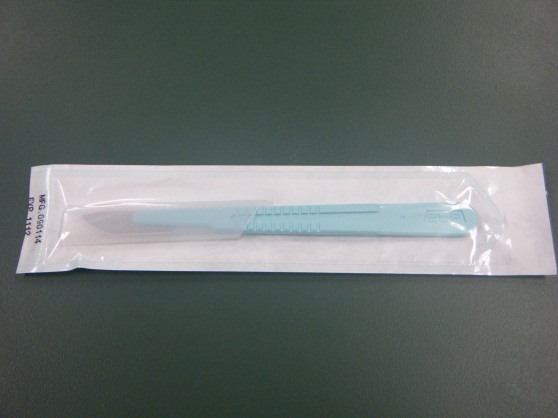 　　ステンレス製のものや刃先だけ取り変えるもの，使い捨てのものなどさまざまなタイプがある。切れ味が鋭いので，手を傷付けないように注意する。・カミソリ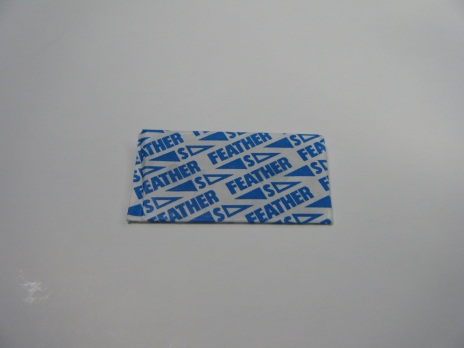 　　両刃のものが他の実験でも使えて汎用性が高い。切れ味が鋭いので，手を傷付けないように注意する。難易度可能時期教材の入手日数準備時間実施時間★★☆一年中３～５日１時間20分40分40分